Per-Olov Kroonder och Sofie Roman till SveaReal i Öst 
SveaReal har förstärkt med en ny förvaltningschef och en ny förvaltare till Marknadsområde Öst. 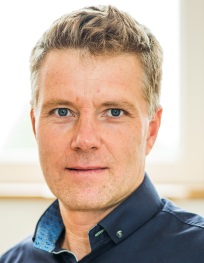 Per-Olov Kroonder började den 18 augusti som Förvaltningschef med huvudansvar för fastighetsbeståndet i Västerås och södra Stockholm. Per-Olov har mångårig erfarenhet från fastighetsbranschen och kommer senast från Newsec där han har arbetat som Uppdragsledare med Internationella förvaltningskunder.Sofie Roman började den 1 september som Förvaltare och kommer att främst arbeta med fastigheterna i SveaReals Kistabestånd.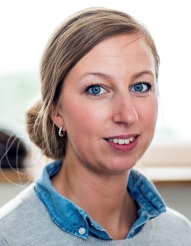 Sofie är utbildad fastighetsförvaltare och kommer närmast från Jones Lang LaSalle där hon arbetat som Junior Förvaltare.För vidare frågor:
Kontakta Marknadsområdeschef Öst, Viveka Frankendal, 08-455 54 35.PRESSRELEASEGöteborg den 14 oktober 2014